                                                                                                                      “Azərbaycan Xəzər Dəniz Gəmiçiliyi”			                       			 	Qapalı Səhmdar Cəmiyyətinin 					       			“ 01 ”  Dekabr 2016-cı il tarixli		“216” nömrəli əmri ilə təsdiq edilmişdir.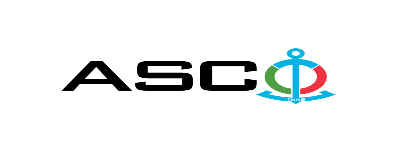 “Azərbaycan Xəzər Dəniz Gəmiçiliyi” Qapalı Səhmdar Cəmiyyəti  ASCO-nun struktur idarələrinə tələb olunan Məişət avadanlıqlarının təmiri xidmətlərinin (mal-material və işçilik daxil)  satın alınması məqsədilə açıq müsabiqə elan edir:Müsabiqə №AM151/2023(İddiaçı iştirakçının blankında)AÇIQ MÜSABİQƏDƏ İŞTİRAK ETMƏK ÜÇÜN MÜRACİƏT MƏKTUBU___________ şəhəri                                                                         “__”_______20_-ci il___________№           							                                                                                          ASCO-nun Satınalmalar Komitəsinin Sədricənab C.Mahmudluya,Hazırkı məktubla [iddiaçı podratçının tam adı göstərilir] (nin,nun,nın) ASCO tərəfindən “__________”ın satın alınması ilə əlaqədar elan edilmiş [iddiaçı tərəfindən müsabiqənin nömrəsi daxil edilməlidir]nömrəli açıq  müsabiqədə iştirak niyyətini təsdiq edirik.Eyni zamanda [iddiaçı podratçının tam adı göstərilir] ilə münasibətdə hər hansı ləğv etmə və ya müflislik prosedurunun aparılmadığını, fəaliyyətinin dayandırılmadığını və sözügedən satınalma müsabiqəsində iştirakını qeyri-mümkün edəcək hər hansı bir halın mövcud olmadığını təsdiq edirik. Əlavə olaraq, təminat veririk ki, [iddiaçı podratçının tam adı göstərilir] ASCO-ya aidiyyəti olan şəxs deyildir.Tərəfimizdən təqdim edilən sənədlər və digər məsələlərlə bağlı yaranmış suallarınızı operativ cavablandırmaq üçün əlaqə:Əlaqələndirici şəxs: Əlaqələndirici şəxsin vəzifəsi: Telefon nömrəsi: E-mail: Qoşma: İştirak haqqının ödənilməsi haqqında bank sənədinin əsli – __ vərəq.________________________________                                   _______________________                   (səlahiyyətli şəxsin A.A.S)                                                                                                        (səlahiyyətli şəxsin imzası)_________________________________                                                                  (səlahiyyətli şəxsin vəzifəsi)                                                M.Y.Qeyd: İştirakçı şirkətlərin təklifləri vahidlər üzrə qiymətləndirilir və hər bir bənd üzrə ayrıca təqdim olunmalıdır.  Miqdar il ərzində təmirinə tələb olunan avadanlıqaların (paltayuyan və paltarqurudanların) sayına görə müəyyən ediləcəkdir.                                                                                                                 Texniki tələblər:Xidmətlərin yerinə yetirilməsi üçün müəssisənin bağladığı müqavilə sənədləri (təcrübə) təqdim edilməlidir.Xidmətlərin yerinə yetirilməsi üçün müəssisənin  maddi texniki bazası barədə (təmir sahəsi) məlumatlar  təqdim edilməlidir.Müəssisənin müvafiq işləri yerinə yetirən işçi personalları barədə məlumatlar (bu işlərlə bağlı işçilərin əmək müqaviləsi ,lisenziya,diplom,sertifikat və digər sənədləri) təqdim edilməlidir.Subpodratçı cəlb etməklə iştirak etmək qəbul edilmir.                                        Texniki suallarla bağlı:Rasim MürsəlovTel: +99450 6754745E-mail:Rasim.mursalov@asco.azMahir İsayevTel: +99450 2921232E-mail:Mahir.İsayev@asco.az    Müsabiqədə qalib elan olunan iddiaçı şirkət ilə satınalma müqaviləsi bağlanmamışdan öncə ASCO-nun Satınalmalar qaydalarına uyğun olaraq iddiaçının yoxlanılması həyata keçirilir.     Həmin şirkət bu linkə http://asco.az/sirket/satinalmalar/podratcilarin-elektron-muraciet-formasi/ keçid alıb xüsusi formanı doldurmalı və ya aşağıdakı sənədləri təqdim etməlidir:Şirkətin nizamnaməsi (bütün dəyişikliklər və əlavələrlə birlikdə)Kommersiya hüquqi şəxslərin reyestrindən çıxarışı (son 1 ay ərzində verilmiş)Təsisçi hüquqi şəxs olduqda, onun təsisçisi haqqında məlumatVÖEN ŞəhadətnaməsiAudit olunmuş mühasibat uçotu balansı və ya vergi bəyannaməsi (vergi qoyma sistemindən asılı olaraq)/vergi orqanlarından vergi borcunun olmaması haqqında arayışQanuni təmsilçinin şəxsiyyət vəsiqəsiMüəssisənin müvafiq xidmətlərin göstərilməsi/işlərin görülməsi üçün lazımi lisenziyaları (əgər varsa)Qeyd olunan sənədləri təqdim etməyən və ya yoxlamanın nəticəsinə uyğun olaraq müsbət qiymətləndirilməyən şirkətlərlə müqavilə bağlanılmır və müsabiqədən kənarlaşdırılır. Müsabiqədə iştirak etmək üçün təqdim edilməli sənədlər:Müsabiqədə iştirak haqqında müraciət (nümunə əlavə olunur);İştirak haqqının ödənilməsi barədə bank sənədi;Müsabiqə təklifi; Malgöndərənin son bir ildəki (əgər daha az müddət fəaliyyət göstərirsə, bütün fəaliyyət dövründəki) maliyyə vəziyyəti barədə bank sənədi;Azərbaycan Respublikasında vergilərə və digər icbari ödənişlərə dair yerinə yetirilməsi vaxtı keçmiş öhdəliklərin, habelə son bir il ərzində (fəaliyyətini dayandırdığı müddət nəzərə alınmadan) vergi ödəyicisinin Azərbaycan Respublikasının Vergi Məcəlləsi ilə müəyyən edilmiş vəzifələrinin yerinə yetirilməməsi hallarının mövcud olmaması barədə müvafiq vergi orqanlarından arayış.İlkin mərhələdə müsabiqədə iştirak haqqında müraciət (imzalanmış və möhürlənmiş) və iştirak haqqının ödənilməsi barədə bank sənədi (müsabiqə təklifi istisna olmaqla) ən geci  21 dekabr 2023-ci il, Bakı vaxtı ilə saat 17:00-a qədər Azərbaycan, rus və ya ingilis dillərində “Azərbaycan Xəzər Dəniz Gəmiçiliyi” Qapalı Səhmdar Cəmiyyətinin ( “ASCO” və ya “Satınalan təşkilat”) yerləşdiyi ünvana və ya Əlaqələndirici Şəxsin elektron poçtuna göndərilməlidir, digər sənədlər isə müsabiqə təklifi zərfinin içərisində təqdim edilməlidir.   Satın alınması nəzərdə tutulan mal, iş və xidmətlərin siyahısı (təsviri) əlavə olunur.İştirak haqqının məbləği və Əsas Şərtlər Toplusunun əldə edilməsi:Müsabiqədə iştirak etmək istəyən iddiaçılar aşağıda qeyd olunmuş məbləğdə iştirak haqqını ASCO-nun bank hesabına ödəyib (ödəniş tapşırığında müsabiqə keçirən təşkilatın adı, müsabiqənin predmeti dəqiq göstərilməlidir), ödənişi təsdiq edən sənədi birinci bölmədə müəyyən olunmuş vaxtdan gec olmayaraq ASCO-ya təqdim etməlidir. Bu tələbləri yerinə yetirən iddiaçılar satınalma predmeti üzrə Əsas Şərtlər Toplusunu elektron və ya çap formasında əlaqələndirici şəxsdən elanın IV bölməsində göstərilən tarixədək həftənin istənilən iş günü saat 09:00-dan 18:00-a kimi ala bilərlər.İştirak haqqının məbləği (ƏDV-siz): 50 Azn. Iştirak haqqı manat və ya ekvivalent məbləğdə ABŞ dolları və AVRO ilə ödənilə bilər.  Hesab nömrəsi: İştirak haqqı ASCO tərəfindən müsabiqənin ləğv edilməsi halı istisna olmaqla, heç bir halda geri qaytarılmır.Müsabiqə təklifinin təminatı :Müsabiqə təklifi üçün təklifin qiymətinin azı 1 (bir) %-i həcmində bank təminatı (bank qarantiyası) tələb olunur. Bank qarantiyasının forması Əsas Şərtlər Toplusunda göstəriləcəkdir. Bank qarantiyalarının əsli müsabiqə zərfində müsabiqə təklifi ilə birlikdə təqdim edilməlidir. Əks təqdirdə Satınalan Təşkilat belə təklifi rədd etmək hüququnu özündə saxlayır. Qarantiyanı vermiş maliyyə təşkilatı Azərbaycan Respublikasında və/və ya beynəlxalq maliyyə əməliyyatlarında qəbul edilən olmalıdır. Satınalan təşkilat etibarlı hesab edilməyən bank qarantiyaları qəbul etməmək hüququnu özündə saxlayır.Satınalma müsabiqəsində iştirak etmək istəyən şəxslər digər növ təminat (akkreditiv, qiymətli kağızlar, satınalan təşkilatın müsabiqəyə dəvət sənədlərində göstərilmiş xüsusi hesabına  pul vəsaitinin köçürülməsi, depozitlər və digər maliyyə aktivləri) təqdim etmək istədikdə, təminat növünün mümkünlüyü barədə Əlaqələndirici Şəxs vasitəsilə əvvəlcədən ASCO-ya sorğu verməlidir və razılıq əldə etməlidir. Müqavilənin yerinə yetirilməsi təminatı satınalma müqaviləsinin qiymətinin 5 (beş) %-i məbləğində tələb olunur.Hazırki satınalma əməliyyatı üzrə Satınalan Təşkilat tərəfindən yalnız malların anbara təhvil verilməsindən sonra ödənişinin yerinə yetirilməsi nəzərdə tutulur, avans ödəniş nəzərdə tutulmamışdır.Müsabiqə təklifinin təqdim edilməsinin son tarixi və vaxtı:Müsabiqədə iştirak haqqında müraciəti və iştirak haqqının ödənilməsi barədə bank sənədini birinci bölmədə qeyd olunan vaxta qədər təqdim etmiş iştirakçılar, öz müsabiqə təkliflərini bağlı zərfdə (1 əsli və 1 surəti olmaqla) 28 dekabr 2023-ci il, Bakı vaxtı ilə saat 17:00-a qədər ASCO-ya təqdim etməlidirlər.Göstərilən tarixdən və vaxtdan sonra təqdim olunan təklif zərfləri açılmadan geri qaytarılacaqdır.Satınalan təşkilatın ünvanı:Azərbaycan Respublikası, Bakı şəhəri, AZ1029 (indeks),Mikayıl Useynov 2, ASCO-nun Satınalmalar Komitəsi.Əlaqələndirici şəxs:Rahim AbbasovASCO-nun Satınalmalar Departameninin təchizat işləri üzrə mütəxəssisiTelefon nömrəsi: +99450 2740277Elektron ünvan: rahim.abbasov@asco.az, tender@asco.azHüquqi məsələlər üzrə:Telefon nömrəsi: +994 12 4043700 (daxili: 1262)Elektron ünvan: tender@asco.az Müsabiqə təklif zərflərinin açılışı tarixi, vaxtı və yeri:Zərflərin açılışı 29 dekabr 2023-cü il tarixdə, Bakı vaxtı ilə saat 15:00-da  elanın V bölməsində göstərilmiş ünvanda baş tutacaqdır. Zərflərin açılışında iştirak etmək istəyən şəxslər iştirak səlahiyyətlərini təsdiq edən sənədi (iştirakçı hüquqi və ya fiziki şəxs tərəfindən verilmiş müvafiq etibarnamə) və şəxsiyyət vəsiqələrini müsabiqənin baş tutacağı tarixdən ən azı yarım saat qabaq Satınalan Təşkilata təqdim etməlidirlər.Müsabiqənin qalibi haqqında məlumat:Müsabiqə qalibi haqqında məlumat ASCO-nun rəsmi veb-səhifəsinin “Elanlar” bölməsində yerləşdiriləcəkdir.Paltaryuyanların təmiriS/SXidmətin adı və təsviriÖlçü vahidiSayı5 kq  paltaryuyanın  təmiri (Müxtəlif markalı)1Su pompasının dəyişdirilməsi (material və işçilik daxil)ədəd12Elektrik mühərrikdə kömürün dəyişdirilməsi (material və işçilik daxil)ədəd13Qızdırıcı elementin (ten) dəyişdirilməsiədəd14Kəmərin dəyişdirilməsi (material və işçilik daxil)ədəd155.Kosmetik işləri (köhnə boyası təmizlənib, məcun vuraraq boyanması) (material və işçilik daxil)ədəd16 Su bakının təmiri (material və işçilik daxil)ədəd17Platanın təmiri (material və işçilik daxil)ədəd18 Su xortumun yenisi dəyişdirilməsi (material və işçilik daxil)ədəd19Yastığın dəyişdirilməsi (material və işçilik daxil)ədəd110Qapağın dəyişdirilməsi (material və işçilik daxil)ədəd111 Amortizatorların dəyişdirilməsi (material və işçilik daxil)ədəd1S/SXidmətin adı və təsviri6 kq  paltaryuyanın  təmiri (Müxtəlif markalı)1Su pompasının dəyişdirilməsi (material və işçilik daxil)ədəd12Elektrik mühərrikdə kömürün dəyişdirilməsi (material və işçilik daxil)ədəd13Qızdırıcı elementin (ten) dəyişdirilməsiədəd14Kəmərin dəyişdirilməsi (material və işçilik daxil)ədəd155.Kosmetik işləri (köhnə boyası təmizlənib, məcun vuraraq boyanması) (material və işçilik daxil)ədəd16 Su bakının təmiri (material və işçilik daxil)ədəd17Platanın təmiri (material və işçilik daxil)ədəd18 Su xortumun yenisi dəyişdirilməsi (material və işçilik daxil)ədəd19Yastığın dəyişdirilməsi (material və işçilik daxil)ədəd110Qapağın dəyişdirilməsi (material və işçilik daxil)ədəd111 Amortizatorların dəyişdirilməsi (material və işçilik daxil)ədəd1S/SXidmətin adı və təsviri7 kq  paltaryuyanın  təmiri (Müxtəlif markalı)1Su pompasının dəyişdirilməsi (material və işçilik daxil)ədəd12Elektrik mühərrikdə kömürün dəyişdirilməsi (material və işçilik daxil)ədəd13Qızdırıcı elementin (ten) dəyişdirilməsiədəd14Kəmərin dəyişdirilməsi (material və işçilik daxil)ədəd155.Kosmetik işləri (köhnə boyası təmizlənib, məcun vuraraq boyanması) (material və işçilik daxil)ədəd16 Su bakının təmiri (material və işçilik daxil)ədəd17Platanın təmiri (material və işçilik daxil)ədəd18 Su xortumun yenisi dəyişdirilməsi (material və işçilik daxil)ədəd19Yastığın dəyişdirilməsi (material və işçilik daxil)ədəd110Qapağın dəyişdirilməsi (material və işçilik daxil)ədəd111 Amortizatorların dəyişdirilməsi (material və işçilik daxil)ədəd1S/SXidmətin adı və təsviri8 kq  paltaryuyanın  təmiri (Müxtəlif markalı)1Su pompasının dəyişdirilməsi (material və işçilik daxil)ədəd12Elektrik mühərrikdə kömürün dəyişdirilməsi (material və işçilik daxil)ədəd13Qızdırıcı elementin (ten) dəyişdirilməsiədəd14Kəmərin dəyişdirilməsi (material və işçilik daxil)ədəd155.Kosmetik işləri (köhnə boyası təmizlənib, məcun vuraraq boyanması) (material və işçilik daxil)ədəd16 Su bakının təmiri (material və işçilik daxil)ədəd17Platanın təmiri (material və işçilik daxil)ədəd18 Su xortumun yenisi dəyişdirilməsi (material və işçilik daxil)ədəd19Yastığın dəyişdirilməsi (material və işçilik daxil)ədəd110Qapağın dəyişdirilməsi (material və işçilik daxil)ədəd111 Amortizatorların dəyişdirilməsi (material və işçilik daxil)ədəd1S/SXidmətin adı və təsviri9 kq  paltaryuyanın  təmiri (Müxtəlif markalı)1Su pompasının dəyişdirilməsi (material və işçilik daxil)ədəd12Elektrik mühərrikdə kömürün dəyişdirilməsi (material və işçilik daxil)ədəd13Qızdırıcı elementin (ten) dəyişdirilməsiədəd14Kəmərin dəyişdirilməsi (material və işçilik daxil)ədəd155.Kosmetik işləri (köhnə boyası təmizlənib, məcun vuraraq boyanması) (material və işçilik daxil)ədəd16 Su bakının təmiri (material və işçilik daxil)ədəd17Platanın təmiri (material və işçilik daxil)ədəd18 Su xortumun yenisi dəyişdirilməsi (material və işçilik daxil)ədəd19Yastığın dəyişdirilməsi (material və işçilik daxil)ədəd110Qapağın dəyişdirilməsi (material və işçilik daxil)ədəd111 Amortizatorların dəyişdirilməsi (material və işçilik daxil)ədəd1S/SXidmətin adı və təsviri10 kq  paltaryuyanın  təmiri (Müxtəlif markalı)1Su pompasının dəyişdirilməsi (material və işçilik daxil)ədəd12Elektrik mühərrikdə kömürün dəyişdirilməsi (material və işçilik daxil)ədəd13Qızdırıcı elementin (ten) dəyişdirilməsiədəd14Kəmərin dəyişdirilməsi (material və işçilik daxil)ədəd155.Kosmetik işləri (köhnə boyası təmizlənib, məcun vuraraq boyanması) (material və işçilik daxil)ədəd16 Su bakının təmiri (material və işçilik daxil)ədəd17Platanın təmiri (material və işçilik daxil)ədəd18 Su xortumun yenisi dəyişdirilməsi (material və işçilik daxil)ədəd19Yastığın dəyişdirilməsi (material və işçilik daxil)ədəd110Qapağın dəyişdirilməsi (material və işçilik daxil)ədəd111 Amortizatorların dəyişdirilməsi (material və işçilik daxil)ədəd1Paltarqurudanın təmiriS/SXidmətin adı və təsviri5 kq  paltarqurudanın təmiri (Müxtəlif markalı)1Su pompasının dəyişdirilməsi (material və işçilik daxil)ədəd12Elektrik mühərrikdə kömürün dəyişdirilməsi (material və işçilik daxil)ədəd14Qızdırıcı elementin (ten) dəyişdirilməsiədəd15Kəmərin dəyişdirilməsi (material və işçilik daxil)ədəd165.Kosmetik işləri (köhnə boyası təmizlənib, məcun vuraraq boyanması) (material və işçilik daxil)ədəd17 Su bakının təmiri (material və işçilik daxil)ədəd18Platanın təmiri (material və işçilik daxil)ədəd19 Su xortumun yenisi dəyişdirilməsi (material və işçilik daxil)ədəd110Yastığın dəyişdirilməsi (material və işçilik daxil)ədəd111Qapağın dəyişdirilməsi (material və işçilik daxil)ədəd112 Amortizatorların dəyişdirilməsi (material və işçilik daxil)ədəd1S/SXidmətin adı və təsviri6 kq  paltarqurudanın təmiri (Müxtəlif markalı)1Su pompasının dəyişdirilməsi (material və işçilik daxil)ədəd12Elektrik mühərrikdə kömürün dəyişdirilməsi (material və işçilik daxil)ədəd14Qızdırıcı elementin (ten) dəyişdirilməsiədəd15Kəmərin dəyişdirilməsi (material və işçilik daxil)ədəd165.Kosmetik işləri (köhnə boyası təmizlənib, məcun vuraraq boyanması) (material və işçilik daxil)ədəd17 Su bakının təmiri (material və işçilik daxil)ədəd18Platanın təmiri (material və işçilik daxil)ədəd19 Su xortumun yenisi dəyişdirilməsi (material və işçilik daxil)ədəd110Yastığın dəyişdirilməsi (material və işçilik daxil)ədəd111Qapağın dəyişdirilməsi (material və işçilik daxil)ədəd112 Amortizatorların dəyişdirilməsi (material və işçilik daxil)ədəd1S/SXidmətin adı və təsviri7 kq  paltarqurudanın təmiri (Müxtəlif markalı)1Su pompasının dəyişdirilməsi (material və işçilik daxil)ədəd12Elektrik mühərrikdə kömürün dəyişdirilməsi (material və işçilik daxil)ədəd14Qızdırıcı elementin (ten) dəyişdirilməsiədəd15Kəmərin dəyişdirilməsi (material və işçilik daxil)ədəd165.Kosmetik işləri (köhnə boyası təmizlənib, məcun vuraraq boyanması) (material və işçilik daxil)ədəd17 Su bakının təmiri (material və işçilik daxil)ədəd18Platanın təmiri (material və işçilik daxil)ədəd19 Su xortumun yenisi dəyişdirilməsi (material və işçilik daxil)ədəd110Yastığın dəyişdirilməsi (material və işçilik daxil)ədəd111Qapağın dəyişdirilməsi (material və işçilik daxil)ədəd112 Amortizatorların dəyişdirilməsi (material və işçilik daxil)ədəd1S/SXidmətin adı və təsviri8 kq  paltarqurudanın təmiri (Müxtəlif markalı)1Su pompasının dəyişdirilməsi (material və işçilik daxil)ədəd12Elektrik mühərrikdə kömürün dəyişdirilməsi (material və işçilik daxil)ədəd14Qızdırıcı elementin (ten) dəyişdirilməsiədəd15Kəmərin dəyişdirilməsi (material və işçilik daxil)ədəd165.Kosmetik işləri (köhnə boyası təmizlənib, məcun vuraraq boyanması) (material və işçilik daxil)ədəd17 Su bakının təmiri (material və işçilik daxil)ədəd18Platanın təmiri (material və işçilik daxil)ədəd19 Su xortumun yenisi dəyişdirilməsi (material və işçilik daxil)ədəd110Yastığın dəyişdirilməsi (material və işçilik daxil)ədəd111Qapağın dəyişdirilməsi (material və işçilik daxil)ədəd112 Amortizatorların dəyişdirilməsi (material və işçilik daxil)ədəd1S/SXidmətin adı və təsviri9 kq  paltarqurudanın təmiri (Müxtəlif markalı)1Su pompasının dəyişdirilməsi (material və işçilik daxil)ədəd12Elektrik mühərrikdə kömürün dəyişdirilməsi (material və işçilik daxil)ədəd14Qızdırıcı elementin (ten) dəyişdirilməsiədəd15Kəmərin dəyişdirilməsi (material və işçilik daxil)ədəd165.Kosmetik işləri (köhnə boyası təmizlənib, məcun vuraraq boyanması) (material və işçilik daxil)ədəd17 Su bakının təmiri (material və işçilik daxil)ədəd18Platanın təmiri (material və işçilik daxil)ədəd19 Su xortumun yenisi dəyişdirilməsi (material və işçilik daxil)ədəd110Yastığın dəyişdirilməsi (material və işçilik daxil)ədəd111Qapağın dəyişdirilməsi (material və işçilik daxil)ədəd112 Amortizatorların dəyişdirilməsi (material və işçilik daxil)ədəd1S/SXidmətin adı və təsviri10 kq  paltarqurudanın təmiri(Müxtəlif markalı)1Su pompasının dəyişdirilməsi (material və işçilik daxil)ədəd12Elektrik mühərrikdə kömürün dəyişdirilməsi (material və işçilik daxil)ədəd14Qızdırıcı elementin (ten) dəyişdirilməsiədəd15Kəmərin dəyişdirilməsi (material və işçilik daxil)ədəd165.Kosmetik işləri (köhnə boyası təmizlənib, məcun vuraraq boyanması) (material və işçilik daxil)ədəd17 Su bakının təmiri (material və işçilik daxil)ədəd18Platanın təmiri (material və işçilik daxil)ədəd19 Su xortumun yenisi dəyişdirilməsi (material və işçilik daxil)ədəd110Yastığın dəyişdirilməsi (material və işçilik daxil)ədəd111Qapağın dəyişdirilməsi (material və işçilik daxil)ədəd112 Amortizatorların dəyişdirilməsi (material və işçilik daxil)ədəd1